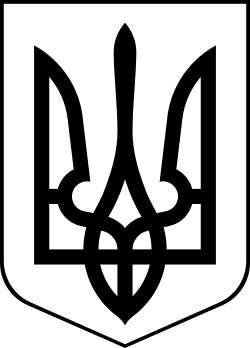 УкраїнаМЕНСЬКА МІСЬКА РАДАЧернігівська область(друга сесія восьмого скликання) РІШЕННЯ30 грудня 2020 року	№ 171Про надання дозволу на розроблення проєкту землеустрою щодо відведення земельної ділянки по наданню у приватну власність для ведення осг гр. Пінчук В.М.Розглянувши звернення гр. Пінчук Віктора Миколайовича щодо надання дозволу на виготовлення проєкту землеустрою щодо відведення земельної ділянки по передачі у власність орієнтовною площею 1,00 га. для ведення особистого селянського господарства, на території Менської міської територіальної громади, в межах населеного пункту с. Бірківка, враховуючи подані документи, керуючись ст. ст. 12, 116, 118, 121 Земельного кодексу України зі змінами та доповненнями, п.34 ст. 26 Закону України «Про місцеве самоврядування в Україні», Менська міська радаВИРІШИЛА:Надати дозвіл на розроблення проєкту землеустрою щодо відведення земельної ділянки по наданню у приватну власність для ведення особистого селянського господарства на території Менської міської територіальної громади:- гр. Пінчук Віктору Миколайовичу, орієнтовною площею 1,00 га.,  яка межує з земельною ділянкою кадастровий номер 7423081501:01:001:0113, в межах населеного пункту с. Бірківка, згідно до поданих графічних матеріалів.Проєкти землеустрою подати для розгляду та затвердження у встановленому законом порядку.Контроль за виконанням рішення покласти на постійну комісію з питань містобудування, будівництва, земельних відносин та охорони природи, згідно до регламенту роботи Менської міської ради.Міський голова	Г.А. Примаков